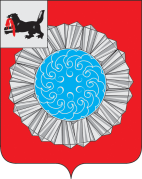 АДМИНИСТРАЦИЯ МУНИЦИПАЛЬНОГО ОБРАЗОВАНИЯ СЛЮДЯНСКИЙ РАЙОНП О С Т А Н О В Л Е Н И Ег. Слюдянкаот 20.03.2015г. № 530Об отмене отдельных постановлений администрации муниципального образования Слюдянский районУчитывая, что с 1 марта 2015 года в соответствии с  пунктом 2 статьи 3.3 Федерального закона от 25.10.2001г. № 137-ФЗ «О введении в действие Земельного кодекса Российской Федерации» распоряжение земельными участками, государственная собственность на которые не разграничена, осуществляется органом местного самоуправления поселений, руководствуясь статьей 48 Федерального закона от 06.10.2003г. № 131-ФЗ «Об общих принципах организации местного самоуправления в Российской Федерации», статьями 38, 47 Устава муниципального образования Слюдянский район (новая редакция), зарегистрированного постановлением Губернатора Иркутской области от 30.06.2005г. № 303-П,ПОСТАНОВЛЯЮ:1. Отменить следующие постановления администрации муниципального образования Слюдянский район:- от 07.03.2014г. № 357 «Об утверждении административного регламента предоставления муниципальной услуги «Прием заявлений и выдача документов о согласовании (утверждении) схем расположения земельных участков»;- от 07.03.2014г. № 358 «Об утверждении административного регламента предоставления муниципальной услуги «Переоформление права постоянного (бессрочного) пользования на право аренды или право собственности на земельный участок»;- от 07.03.2014г. № 360 «Об утверждении административного регламента предоставления муниципальной услуги «Предоставление земельных участков, на которых расположены  здания, строения, сооружения»;- от 19.03.2014г. № 397 «Об утверждении административного регламента предоставления муниципальной услуги «Предоставление земельных участков для  индивидуального жилищного строительства»;- от 19.03.2014г. № 398 «Об утверждении административного регламента предоставления муниципальной услуги «Предоставление земельных участков для строительства, не связанного с жилищным строительством»;- от 19.03.2014г. № 399 «Об утверждении административного регламента предоставления муниципальной услуги «Предоставление земельных участков для целей, не связанных со строительством»;- от 19.03.2014г. № 400 «Об утверждении административного регламента предоставления муниципальной услуги «Предоставление земельных участков из земель сельскохозяйственного назначения, находящихся в государственной и муниципальной собственности, для создания фермерского хозяйства и осуществления его деятельности на территории муниципального образования Слюдянский район»;- от 10.10.2014г. № 1621 «Об утверждении Порядка прохождения документов при бесплатном предоставлении земельных участков в собственность граждан на территории муниципального образования Слюдянский район»;- от 25.02.2011г. № 208 «О составе комиссии по вопросам земельных отношений и градостроительству муниципального образования Слюдянский район»;- от 12.02.2013г. № 218 «О подписании актов согласования местоположения границ земельных участков, входящих в состав межевых планов»;- от 25.03.2011г. № 342 «Об утверждении Порядка прохождения и утверждения схем расположения земельных участков».2. Опубликовать настоящее постановление в приложении к газете «Славное море», а также разместить на официальном сайте администрации муниципального образования Слюдянский район в сети Интернет.3. Контроль за исполнением настоящего постановления возложить на председателя МКУ «Комитет по управлению муниципальным имуществом и земельным отношениям муниципального образования Слюдянский район», заместителя мэра муниципального образования Слюдянский район Стаценскую Л.В.Мэр муниципального образованияСлюдянский район                                                           			  А.В. Должиков